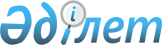 Об утверждении регламентов государственных услуг в сфере образования
					
			Утративший силу
			
			
		
					Постановление акимата Алматинской области от 06 августа 2014 года № 290. Зарегистрировано Департаментом юстиции Алматинской области 12 сентября 2014 года № 2851. Утратило силу постановлением акимата Алматинской области от 30 марта 2017 года № 130      Сноска. Утратило силу постановлением акимата Алматинской области от 30.03.2017 № 130 (вводится в действие со дня его первого официального опубликования).

      Примечание РЦПИ:

      В тексте документа сохранена пунктуация и орфография оригинала.

      В соответствии со статьей 16 Закона Республики Казахстан от 15 апреля 2013 года "О государственных услугах", постановлением Правительства Республики Казахстан от 9 июня 2014 года № 633 "Об утверждении стандартов государственных услуг в сфере дошкольного и среднего образования", акимат области ПОСТАНОВЛЯЕТ:

      1. Утвердить прилагаемые:

      1) регламент государственной услуги "Прием документов и зачисление детей в дошкольные организации образования";

      2) регламент государственной услуги "Прием документов и зачисление в специальные организации образования детей с ограниченными возможностями для обучения по специальным общеобразовательным учебным программам";

      3) регламент государственной услуги "Прием документов и зачисление в организации дополнительного образования для детей по предоставлению им дополнительного образования";

      4) регламент государственной услуги "Прием документов и выдача направлений для предоставления отдыха детям из малообеспеченных семей в загородных и пришкольных лагерях".

      2. Контроль за исполнением настоящего постановления возложить на заместителя акима области Муканова Серика Мейрхановича.

      3. Настоящее постановление вступает в силу со дня государственной регистрации в органах юстиции и вводится в действие по истечении десяти календарных дней после дня его первого официального опубликования.

 Регламент государственной услуги "Прием документов и зачисление детей в дошкольные организации образования"  1. Общие положения      1. Государственная услуга "Прием документов и зачисление детей в дошкольные организации образования" (далее - государственная услуга) оказывается дошкольными организациями всех типов и видов Алматинской области (далее – услугодатели).

      Государственная услуга оказывается на основании стандарта государственной услуги "Прием документов и зачисление детей в дошкольные организации образования", утвержденного постановлением Правительства Республики Казахстан от 9 июня 2014 года № 633 (далее Стандарт).

      2. Форма оказания государственной услуги – бумажная.

      3. Результат оказания государственной услуги: зачисление ребенка в дошкольную организацию на основании заявления одного из родителей или законного представителя.

 2. Описание порядка действий структурных подразделений
(работников) услугодателя в процессе оказания государственной
услуги      4. Основанием для начала процедуры (действия) по оказанию государственной услуги является обращение услугополучателя (или законного представителя) с пакетом документов, согласно пункту 9 Стандарта.

      5. Содержание каждой процедуры (действия), входящей в состав процесса оказания государственной услуги, длительность его выполнения:

      1) прием документов руководителем услугодателя. Результат – прием документов. Не более 10 (десяти) минут;

      2) проверка полноты документов, подготовка и выдача решения о зачислении ребенка в дошкольную организацию. Результат – выдача решения о зачислении ребенка в дошкольную организацию услугополучателю. Не более 15 (пятнадцати) минут.

 3. Описание порядка взаимодействия структурных подразделений
(работников) услугодателя в процессе оказания государственной
услуги      6. Перечень структурных подразделений (работников) услугодателя, которые участвуют в процессе оказания государственной услуги:руководитель услугодателя.

      7. Описание последовательности процедур (действий) между структурными подразделениями (работниками) с указанием длительности каждой процедуры (действия) приведены в приложении настоящего регламента "Справочник бизнес-процессов оказания государственной услуги".

 Справочник бизнес-процессов оказания государственной услуги
"Прием документов и зачисление детей в дошкольные организации
образования"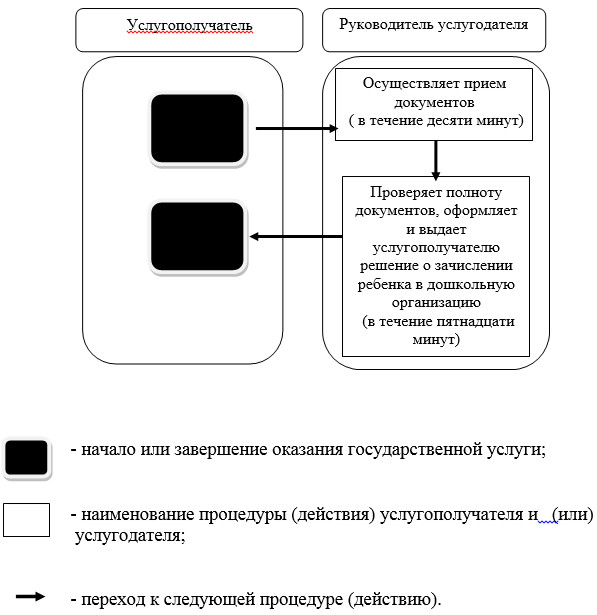  Регламент государственной услуги "Прием документов и зачисление
в специальные организации образования детей с ограниченными
возможностями для обучения по специальным общеобразовательным
учебным программам"
1.Общие положения      1. Государственная услуга "Прием документов и зачисление в специальные организации образования детей с ограниченными возможностями для обучения по специальным общеобразовательным учебным программам" (далее – государственная услуга) оказывается специальными организациями образования, организациями начального, основного среднего, общего среднего образования (далее – услугодатель).

      Государственная услуга оказывается на основании стандарта государственной услуги "Прием документов и зачисление в специальные организации образования детей с ограниченными возможностями для обучения по специальным общеобразовательным учебным программам" утвержденного постановлением Правительства Республики Казахстан от 9 июня 2014 года № 633 (далее – Стандарт).

      2. Форма оказания государственной услуги – бумажная.

      3. Результат оказания государственной услуги: приказ о зачислении в специальную организацию или организацию начального, основного среднего, общего среднего образования (далее – приказ).

 2. Описание порядка действий структурных подразделений
(работников) услугодателя в процессе оказания государственной
услуги      4. Основанием для начала процедуры (действия) по оказанию государственной услуги является обращение услугополучателя (законного представителя) с пакетом документов, согласно пункту 9 Стандарта.

      5. Содержание каждой процедуры (действия), входящей в состав процесса оказания государственной услуги:

      1) прием документов, регистрация и направление документов руководителю услугодателя для наложения резолюции. Результат – направление документов руководителю услугодателя;

      2) рассмотрение предоставленных документов и определение ответственного исполнителя. Результат – определение ответственного исполнителя услугодателя;

      3) рассмотрение документов на соответствие предъявляемым требованиям, оформление приказа. Результат – оформление приказа;

      4) подписание приказа. Результат – подписание приказа;

      5) зачисление в специальную организацию образования ребенка с ограниченными возможностями для обучения по специальным общеобразовательным учебным программам. Результат – зачисление в специальную организацию или организацию начального, основного среднего, общего среднего образования.

      Длительность выполнения каждой процедуры (действия), входящей в состав процесса оказания государственной услуги согласно пункту 4 Стандарта.

 3. Описание порядка взаимодействия структурных подразделений
(работников) услугодателя в процессе оказания государственной
услуги      6. Перечень структурных подразделений (работников) услугодателя, которые участвуют в процессе оказания государственной услуги:

      1) сотрудник услугодателя;

      2) ответственный исполнитель услугодателя;

      3) руководитель услугодателя.

      7. Описание последовательности процедур (действий) между структурными подразделениями (работниками) приведены в приложении настоящего регламента "Справочник бизнес-процессов оказания государственной услуги". Длительность выполнения каждой процедуры (действия), входящей в состав процесса оказания государственной услуги согласно пункту 4 Стандарта.

 Справочник бизнес-процессов оказания государственной услуги
"Прием документов и зачисление в специальные организации
образования детей с ограниченными возможностями для обучения по
специальным общеобразовательным учебным программам"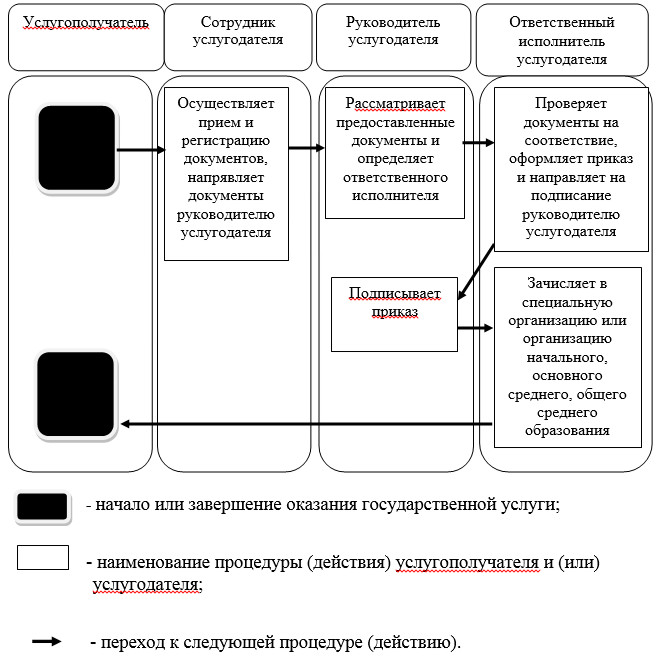  Регламент государственной услуги "Прием документов и зачисление
в организации дополнительного образования для детей по
предоставлению им дополнительного образования"
1.Общие положения      1. Государственная услуга "Прием документов и зачисление в организации дополнительного образования для детей по предоставлению им дополнительного образования" (далее – государственная услуга) оказывается организациями дополнительного образования для детей, организациями общего среднего образования (далее – услугодатель).

      Государственная услуга оказывается на основании стандарта государственной услуги "Прием документов и зачисление в организации дополнительного образования для детей по предоставлению им дополнительного образования", утвержденного постановлением Правительства Республики Казахстан от 9 июня 2014 года № 633 (далее – Стандарт ).

      2. Форма оказания государственной услуги – бумажная.

      3. Результат оказания государственной услуги: зачисление обучающихся в организацию дополнительного образования для детей по предоставлению им дополнительного образования, на основании заявления одного из родителей или законного представителя.

 2. Описание порядка действий структурных подразделений
(работников) услугодателя в процессе оказания государственной
услуги      4. Основанием для начала процедуры (действия) по оказанию государственной услуги является обращение услугополучателя (или его законного представителя) с пакетом документов, согласно пункту 9 Стандарта.

      5. Содержание каждой процедуры (действия), входящей в состав процесса оказания государственной услуги:

      1) прием документов, регистрация и направление документов руководителю услугодателя для наложения резолюции. Результат – направление документов руководителю услугодателя;

      2) рассмотрение предоставленных документов и определение ответственного исполнителя. Результат – определение ответственного исполнителя услугодателя;

      3) рассмотрение документов на соответствие предъявляемым требованиям, оформление документов для зачисления обучающихся в организацию дополнительного образования для детей по предоставлению им дополнительного образования. Результат – оформление документов;

      4) подписание документов о зачислении обучающихся в организацию дополнительного образования для детей по предоставлению им дополнительного образования. Результат – подписание документов;

      5) зачисление обучающихся в организацию дополнительного образования для детей по предоставлению им дополнительного образования. Результат – зачисление обучающихся.

      Длительность выполнения каждой процедуры (действия), входящей в состав процесса оказания государственной услуги согласно пункту 4 Стандарта.

 3. Описание порядка взаимодействия структурных подразделений
(работников) услугодателя в процессе оказания государственной
услуги      6. Перечень структурных подразделений (работников) услугодателя, которые участвуют в процессе оказания государственной услуги:

      1) сотрудник услугодателя;

      2) ответственный исполнитель услугодателя;

      3) руководитель услугодателя.

      7. Описание последовательности процедур (действий) между структурными подразделениями (работниками) приведены в приложении настоящего регламента "Справочник бизнес-процессов оказания государственной услуги". Длительность выполнения каждой процедуры (действия), входящей в состав процесса оказания государственной услуги согласно пункту 4 Стандарта.

 Справочник бизнес-процессов оказания государственной услуги
"Прием документов и зачисление в организации дополнительного
образования для детей по предоставлению им дополнительного
образования"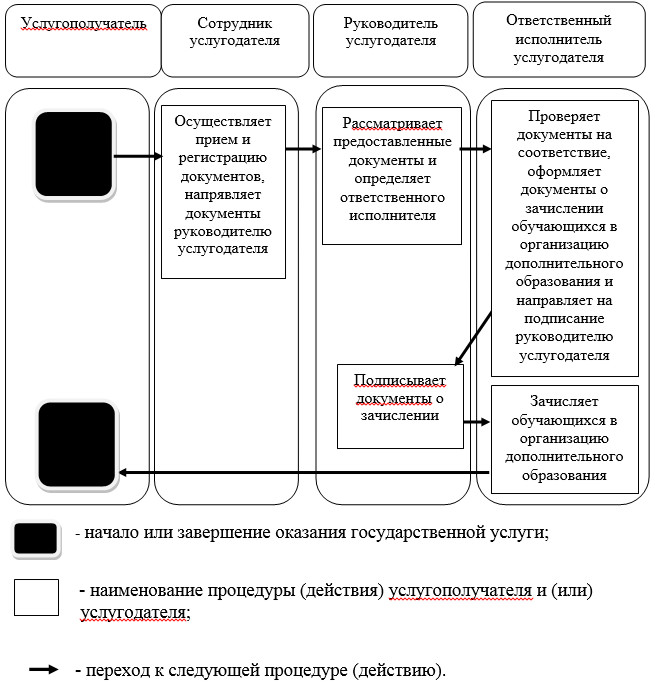  Регламент государственной услуги "Прием документов и выдача
направлений на предоставление отдыха детям из
семей в загородных и пришкольных лагерях"
1.Общие положения      1. Государственная услуга "Прием документов и выдача направлений на предоставление отдыха детям из малообеспеченных семей в загородных и пришкольных лагерях" (далее – государственная услуга) оказывается управлением образования области, отделами образования городов и районов, организациями образования (далее – услугодатель).

      Государственная услуга оказывается на основании стандарта государственной услуги "Прием документов и выдача направлений на предоставление отдыха детям из малообеспеченных семей в загородных и пришкольных лагерях", утвержденного постановлением Правительства Республики Казахстан от 9 июня 2014 года № 633 (далее – Стандарт).

      2. Форма оказания государственной услуги - бумажная.

      3. Результат оказания государственной услуги: направление (путевка) в загородные и пришкольные лагеря (далее – путевка).

 2. Описание порядка действий структурных подразделений
(работников) услугодателя в процессе оказания государственной
услуги      4. Основанием для начала процедуры (действия) по оказанию государственной услуги является обращение услугополучателя (или его законного представителя) с пакетом документов, согласно пункту 9 Стандарта.

      5. Содержание каждой процедуры (действия), входящей в состав процесса оказания государственной услуги, длительность его выполнения:

      1) прием документов, регистрация и направление документов руководителю услугодателя для наложения резолюции. Результат – направление документов руководителю услугодателя. Не более 10 (десяти) минут;

      2) рассмотрение предоставленных документов и определение ответственного исполнителя. Результат – определение ответственного исполнителя услугодателя. Не более 10 (десяти) минут;

      3) рассмотрение документов на соответствие предъявляемым требованиям, оформление путевки. Результат – оформление путевки. Не более 14 (четырнадцати) рабочих дней;

      4) подписание путевки. Результат – подписание путевки. Не более 20 (двадцати) минут;

      5) выдача путевки. Результат – выдача направления (путевки) в загородные и пришкольные лагеря. Не более 10 (десяти) минут.

 3. Описание порядка взаимодействия структурных подразделений
(работников) услугодателя в процессе оказания государственной
услуги      6. Перечень структурных подразделений (работников) услугодателя, которые участвуют в процессе оказания государственной услуги:

      1) сотрудник услугодателя;

      2) ответственный исполнитель услугодателя;

      3) руководитель услугодателя.

      7. Описание последовательности процедур (действий) между структурными подразделениями (работниками) с указанием длительности каждой процедуры (действия) приведены в приложении настоящего регламента "Справочнике бизнес-процессов оказания государственной услуги".

 Справочник бизнес-процессов оказания государственной услуги
"Прием документов и выдача направлений на предоставление отдыха
детям из малообеспеченных семей в загородных и пришкольных
лагерях"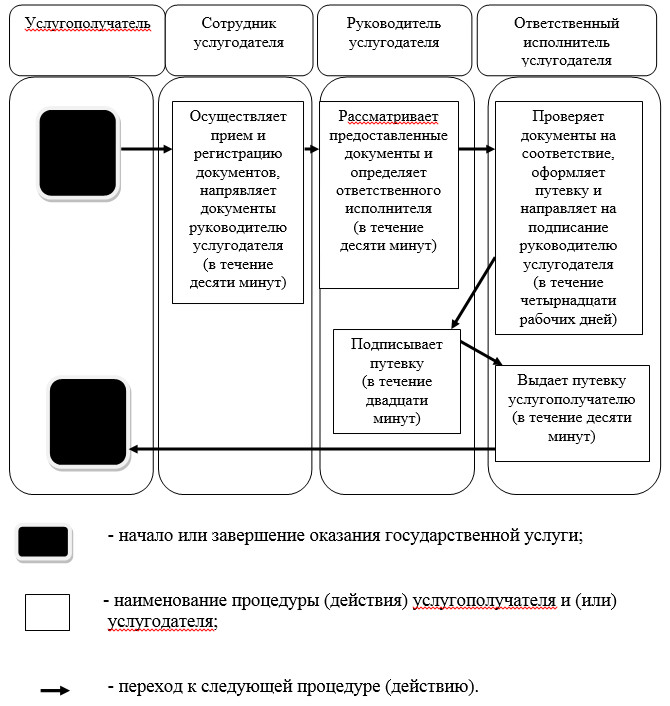 
					© 2012. РГП на ПХВ «Институт законодательства и правовой информации Республики Казахстан» Министерства юстиции Республики Казахстан
				
      Аким области

А. Мусаханов
Утвержден постановлением акимата Алматинской области от "6" августа 2014 года № 290Приложение к регламенту государственной
услуги "Прием документов и зачисление
детей в дошкольные организации образования"Утвержден постановлением
акимата Алматинской области
от "6" августа 2014 года № 290Приложение к регламенту государственной
услуги "Прием документов и зачисление
в специальные организации образования
детей с ограниченными возможностями
для обучения по специальным
общеобразовательным учебным программам"Утвержден постановлением
акимата Алматинской области
от "6" августа 2014 года № 290Приложение к регламенту государственной
услуги "Прием документов и зачисление
в организации дополнительного образования
для детей по предоставлению им
дополнительного образования"Утвержден постановлением
акимата Алматинской области
от "6" августа 2014 года № 290Приложение к регламенту государственной
услуги "Прием документов и выдача
направлений на предоставление отдыха
детям из малообеспеченных семей в
загородных и пришкольных лагерях"